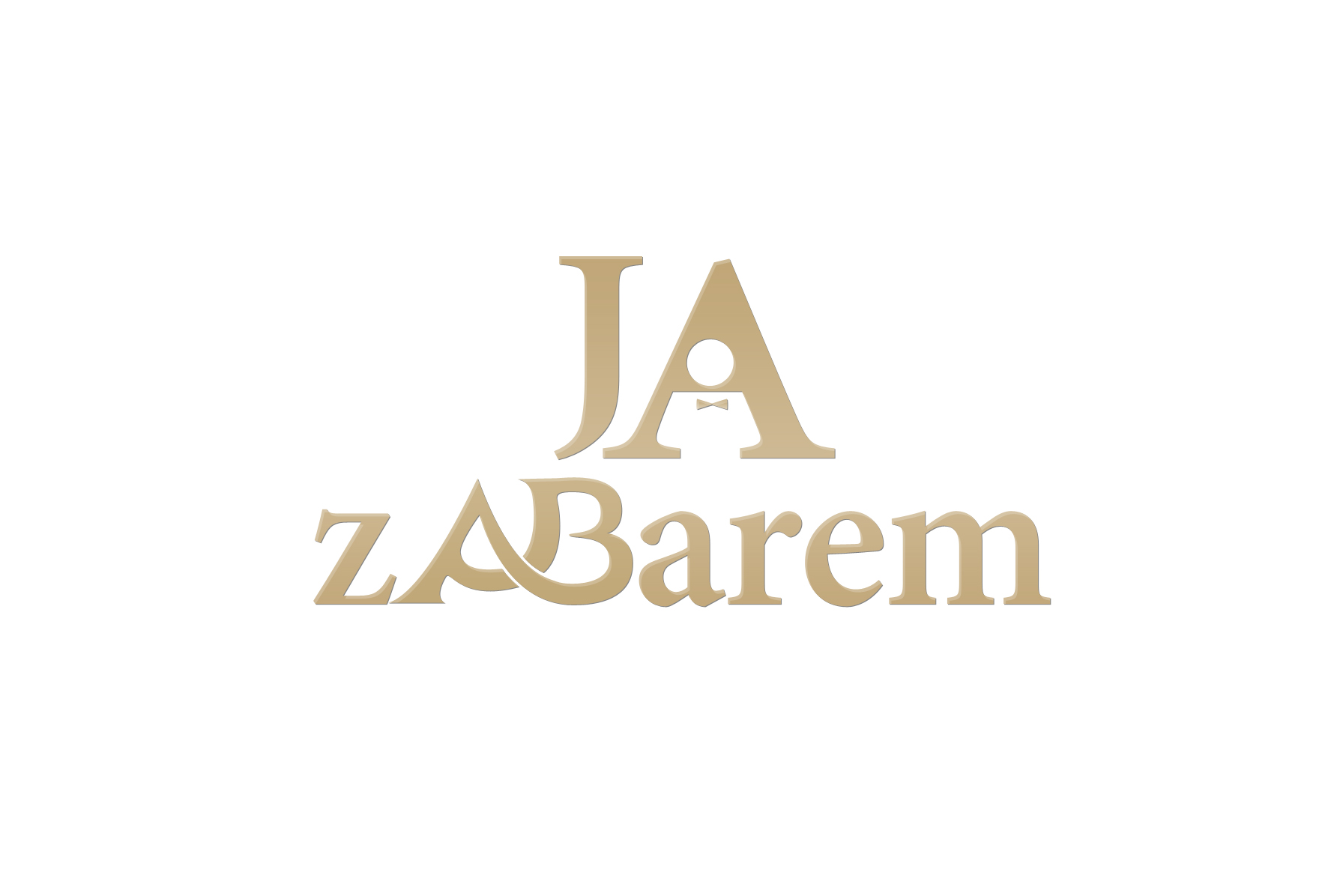 III Konkurs Barmański Ja za baremMiędzybrodzie - Żywieckie 20.11.2019RegulaminKonkurs organizowany jest przez fundację Alternative.Termin konkursu 20 listopada 2019 r. w obiekcie Kryształowe Wzgórze, ul. Beskidzka 59, Międzybrodzie-Żywieckie 34-315. Impreza ma charakter nie publiczny, w którym mogą wziąć udział uczestnicy oraz ich opiekunowie, zgłoszeni drogą mailową podczas zapisów.Konkurs przeprowadzony zostanie według przedstawionego regulaminu regulaminu oraz karty sędziowskiej.Konkurs organizowany jest dla uczniów szkół średnich, do konkursu mogą przystąpić osoby niepełnoletnie.Uczestnik zobowiązany jest do przygotowania napoju mieszanego (bezalkoholowego).Rodzaj szkła Fancy, szkło zapewnia każdy uczestnik we własnym zakresie.Każdy uczestnik zobowiązany jest przygotować 3 porcje napojów mieszanych.Każdy z uczestników prezentuje własne, oryginalne receptury, które nie były wcześniej wykorzystywane. Składniki w karcie zgłoszeniowej muszą być podane w ml, lub miarach umownych (krople, dopełniania).Dopuszczalny limit czasowy na wykonanie koktajlów to 7 minut.Maksymalna ilość składników nie może przekroczyć 6 pozycji (łącznie z kroplami, dopełnieniami, przyprawami itp.). Dekoracja zanurzona w koktajlu nie jest liczona jako składnik.Uczestnik oraz drink, będzie oceniamy przez 2 komisje:Techniczną podczas występu, jeden sędzia na jednego uczestnika.Degustacyjną po występie, przez pięciu sędziów degustacyjnych z czego dwie skrajne noty będą odrzucane.Nie przyjmuje się miejsc ex aequo, w pierwszej kolejności będzie brana pod uwagę punktacja degustacyjna, a następnie ocena za smak, aromat oraz ocena techniczna.Uczestnicy używają własnego sprzętu barmańskiego oraz szkła.Zabronione jest korzystanie z brendowanego szkła.Organizator zapewnia lód w kostkach, lód kruszony musi zostać przygotowany przez uczestnika przed występem.W przygotowalni może znajdować się max 6 uczestników startujących w konkursie, osoba startująca ma obowiązek zostawić czysty stół dla kolejnego uczestnika. Zabrania się wejścia do przygotowalni osobom trzecim (znajomi, opiekunom).Poprzez przesłanie zgłoszenia do konkursu, uczestnik wyraża zgodę na fotografowanie oraz filmowanie jego wizerunku. Jak również wykorzystanie w przyszłości receptury przez fundację Alternative.Regulamin zostanie omówiony przed odprawą .